Projekty graficzne – odpowiedź na Pytanie nr 3 (wersja z możliwością powiększenia zdjęć)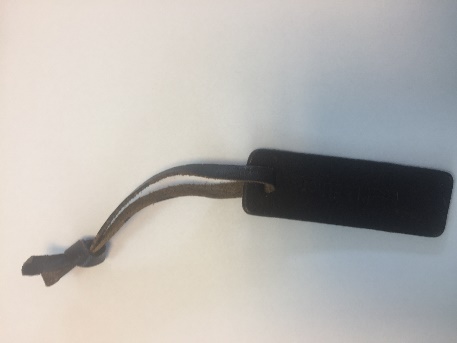 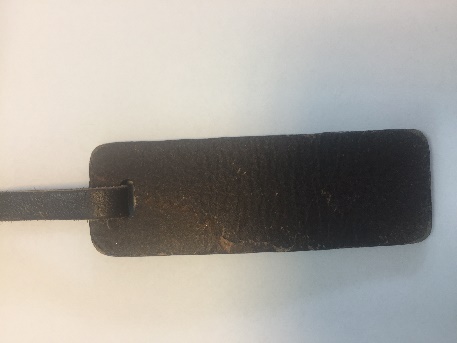 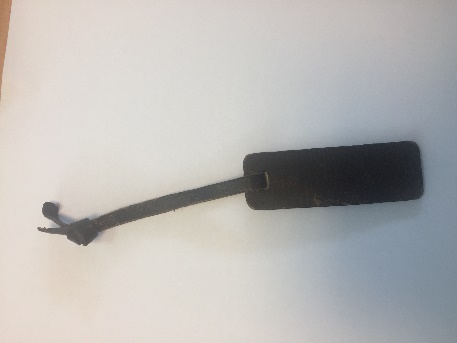 